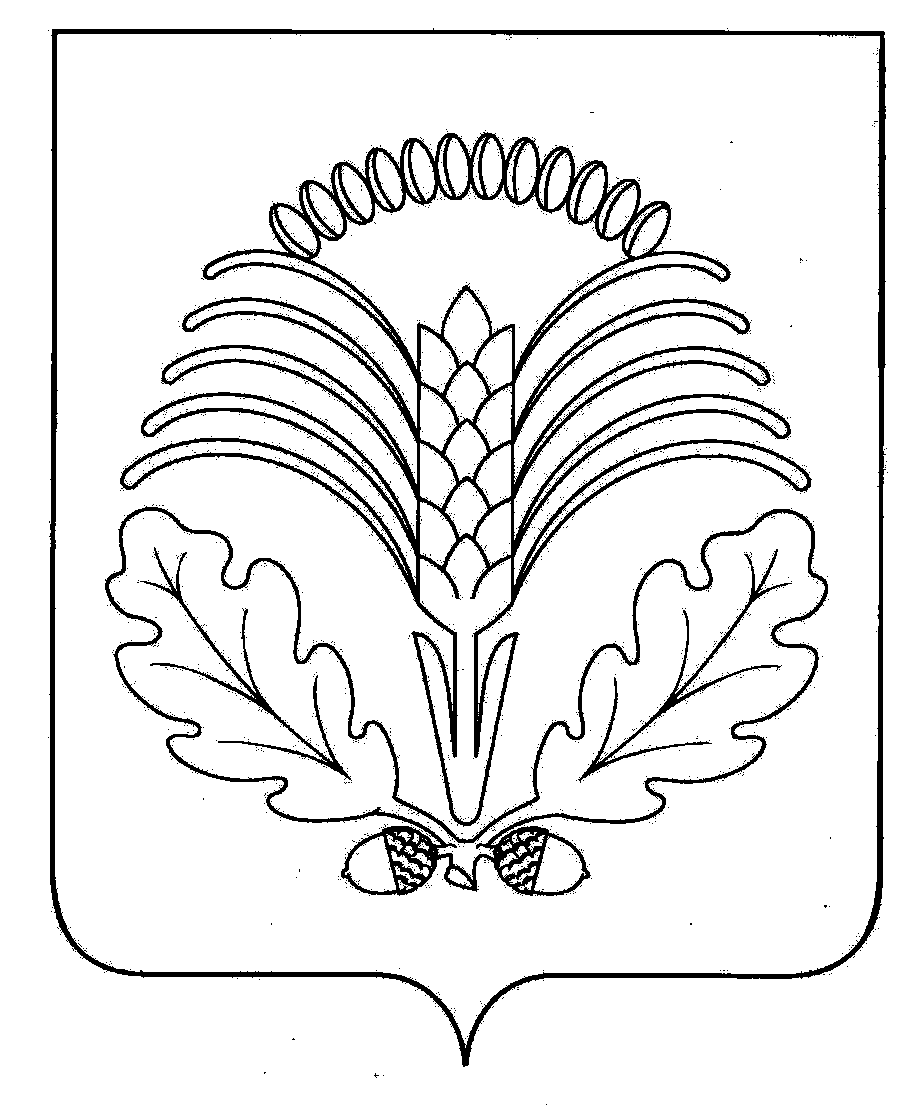 Решения  Совета народных депутатов Грибановского муниципального районаСОВЕТ  НАРОДНЫХ  ДЕПУТАТОВГРИБАНОВСКОГО МУНИЦИПАЛЬНОГО РАЙОНА  ВОРОНЕЖСКОЙ ОБЛАСТИР Е Ш Е Н И ЕО расторжении трудового договора (контракта) и об освобождении от должности главы администрации Грибановского муниципального районаВ соответствии с п. 3 ст. 77 Трудового кодекса Российской Федерации, п. 2 ч. 10 ст. 37 Федерального закона от 06.10.2003 № 131-ФЗ «Об общих принципах организации местного самоуправления в Российской Федерации», п. 2 ч. 1 ст. 42 Устава Грибановского муниципального района Воронежской области, на основании личного заявления от 24.03.2022г., Совет народных депутатов Р Е Ш И Л:1. Расторгнуть с 31.03.2022г. трудовой договор (контракт) от 05.08.2020г., заключенный с главой администрации Грибановского муниципального района Ткаченко Сергеем Ивановичем.2. Освободить Ткаченко С.И. от замещаемой высшей должности муниципальной службы главы администрации Грибановского муниципального района по собственному желанию.3. Настоящее решение вступает в силу с момента его принятия.4. Опубликовать настоящее решение в  Грибановском муниципальном вестнике.Глава муниципального района                                                                                                                 С.Н. Ширинкина                              от 31.03.2022г. № 270        _ пгт. ГрибановскийСОВЕТ  НАРОДНЫХ  ДЕПУТАТОВГРИБАНОВСКОГО МУНИЦИПАЛЬНОГО РАЙОНА  ВОРОНЕЖСКОЙ ОБЛАСТИР Е Ш Е Н И Е    В связи с досрочным прекращением полномочий главы администрации Грибановского муниципального района Воронежской области, в соответствии с Федеральным законом от 06.10.2003 № 131-ФЗ «Об общих принципах организации местного самоуправления в Российской Федерации», Федеральным законом от 02.03.2007  № 25-ФЗ «О муниципальной службе в Российской Федерации», законом  Воронежской области от 28.12.2007 № 175-ОЗ «О муниципальной службе в Воронежской области», Уставом Грибановского муниципального района Воронежской области, решением Совета народных депутатов Грибановского муниципального района Воронежской области от 31.05.2016  № 307 «Об утверждении Положения о порядке проведения конкурса на замещение  должности муниципальной службы  главы администрации Грибановского муниципального района», в целях обеспечения конституционного права граждан на равный доступ к муниципальной службе, Совет народных депутатов РЕШИЛ: 1. Объявить конкурс на замещение должности муниципальной службы главы администрации Грибановского муниципального района Воронежской области.2.  Назначить проведение конкурса на замещение должности муниципальной службы главы администрации Грибановского муниципального района Воронежской области на 30.05.2022г. в 10 часов 00 минут в  администрации Грибановского муниципального района Воронежской области по адресу: пгт. Грибановский, ул. Центральная, 4. 3. Утвердить состав конкурсной комиссии по проведению конкурса на замещение должности муниципальной службы  главы администрации Грибановского муниципального района Воронежской области согласно приложению 1 к настоящему решению в части, назначаемой Советом народных депутатов Грибановского муниципального района Воронежской области.4. Утвердить проект контракта с главой администрации Грибановского муниципального района Воронежской области согласно приложению 2 к настоящему решению. 5. Право на участие в Конкурсе имеют граждане, достигшие возраста 18 лет, владеющие государственным языком Российской Федерации и соответствующие квалификационным требованиям, предъявляемым к главе местной администрации.6. К кандидатам  на замещение должности главы администрации Грибановского муниципального района Воронежской области предъявляются следующие требования: - наличие высшего образования;	- не менее четырех лет стажа муниципальной службы или стажа работы по специальности, направлению подготовки;- знание Конституции Российской Федерации, федерального и областного законодательства по вопросам местного самоуправления и муниципальной службы, федерального, областного законодательства и иных нормативных правовых актов по профилю деятельности, стратегических программных документов, определяющих политику развития Российской Федерации, Воронежской области, муниципального образования по профилю деятельности;- знание основ государственного и муниципального управления;- знание нормативных правовых документов, регламентирующих служебную деятельность;- навыки владения современными средствами, методами и технологией работы с информацией;- навыки работы с документами (составление, оформление, анализ, ведение и хранение документации, и иные практические навыки работы с документами);- навыки саморазвития и организации личного труда;- навыки планирования рабочего времени;- коммуникативные навыки.- знание законодательства по профилю деятельности, программных документов, определяющих развитие муниципального образования, личностных и деловых качеств муниципальных служащих, замещающих муниципальные должности высшей и главной групп в органе местного самоуправления, основ информационного, документационного, финансового обеспечения и иных сфер деятельности органа местного самоуправления;- наличие навыков: перспективного планирования и координирования управленческой деятельности, организации разработки программных документов, определяющих развитие муниципального образования, организации деятельности подчиненных подразделений и должностных лиц по выполнению поставленных задач и исполнению планов; принятия управленческих решений; аналитической работы, нормотворческой деятельности; осуществления контроля; ведения деловых переговоров; разрешения конфликтов; определения мотивации поведения подчиненных; публичных выступлений; взаимодействия со средствами массовой информации; подготовки ответов на обращения и жалобы граждан; организации личного приема граждан и подчиненных; организации профессиональной подготовки подчиненных подразделений и должностных лиц; проведения занятий (совещаний-семинаров) по актуальным проблемам развития местного самоуправления, служебной деятельности подчиненных муниципальных служащих и других работников; организации взаимодействия с органами государственной власти Воронежской области, с иными должностными лицами; других навыков, необходимых для исполнения должностных обязанностей.К кандидатам на должность главы администрации в соответствии с Законом Воронежской области  от 04.05.2006 №41-ОЗ «Об условиях контракта для главы местной администрации муниципального района (городского округа) в части, касающейся осуществления отдельных государственных полномочий, и о дополнительных требованиях к кандидатам на должность главы местной администрации муниципального района (городского округа)» кроме типовых квалификационных требований, предъявляемых к лицам, замещающим должности муниципальной службы высшей группы, предъявляются следующие дополнительные требования:- наличие стажа работы на государственных должностях Российской Федерации, субъекта Российской Федерации, муниципальных должностях - не менее трех лет, либо стажа государственной гражданской или муниципальной службы высшей или главной групп должностей - не менее трех лет, либо стажа работы на руководящих должностях в организациях независимо от их организационно-правовой формы и формы собственности - не менее четырех лет.7. Для участия в Конкурсе кандидат должен представить  в конкурсную комиссию следующие документы:- личное заявление;- собственноручно заполненную и подписанную анкету, форма которой утверждена Распоряжением Правительства РФ от 26.05.2005 № 667-р «Об утверждении формы анкеты, представляемой гражданином Российской Федерации, поступающим на государственную гражданскую службу Российской Федерации или на муниципальную службу в Российской Федерации»;- 2 фотографии 4х6 без уголка;- копию паспорта;- копию трудовой книжки, заверенную нотариально или кадровой службой по месту работы (службы);- копии документов об образовании;  - копию свидетельства о постановке физического лица на учет в налоговом органе по месту жительства на территории Российской Федерации;- копии документов воинского учета  - для граждан, пребывающих в запасе, и лиц, подлежащих призыву на военную службу;- заключение медицинской организации об отсутствии заболевания, препятствующего поступлению на муниципальную службу по форме, утвержденной Приказом Минздравсоцразвития РФ от 14.12.2009 № 984н «Об утверждении Порядка прохождения диспансеризации государственными гражданскими служащими Российской Федерации и муниципальными служащими, перечня заболеваний, препятствующих поступлению на государственную гражданскую службу Российской Федерации и муниципальную службу или ее прохождению, а также формы заключения медицинского учреждения»;	-  сведения о своих счетах (вкладах), наличных денежных средствах и ценностях в иностранных банках, расположенных за пределами территории Российской Федерации, и (или) иностранных финансовых инструментах, а также сведения о таких счетах (вкладах), наличных денежных средствах и ценностях в иностранных банках, расположенных за пределами территории Российской Федерации, и (или) иностранных финансовых инструментах своих супруг (супругов) и несовершеннолетних детей;	- сведения о доходах, расходах, об имуществе и обязательствах имущественного характера, принадлежащих кандидату, его супруге (супругу) и несовершеннолетним детям в порядке, установленном Законом Воронежской области от 02.06.2017 № 45-ОЗ «О представлении гражданами, претендующими на замещение отдельных муниципальных должностей и должностей муниципальной службы, и лицами, замещающими указанные должности в органах местного самоуправления муниципальных образований Воронежской области, сведений о доходах, расходах, об имуществе и обязательствах имущественного характера»;	- сведения об адресах сайтов и (или) страниц сайтов в информационно-телекоммуникационной сети «Интернет», на которых гражданин, претендующий на замещение должности муниципальной службы размещал общедоступную информацию, а также данные, позволяющие их идентифицировать за три календарных года;- копию документа, подтверждающего регистрацию в системе индивидуального (персонифицированного) учета; - справку о наличии (отсутствии) судимости и (или) факта уголовного преследования либо о прекращении уголовного преследования, выданную уполномоченным органом;- иные документы, предусмотренные федеральными законами, указами Президента Российской Федерации и постановлениями Правительства Российской Федерации;- иные  материалы и документы (или их копии), характеризующие его профессиональную подготовку (представляются по усмотрению гражданина).Бланки заявлений, справок, анкет, заключения медицинской организации могут быть получены гражданином, изъявившим желание принять участие в Конкурсе, у секретаря конкурсной комиссии.Копии  указанных документов представляются нотариально  заверенные или с предъявлением подлинников документов. 8. Документы представляются в течение 45 дней со дня официального опубликования  настоящего решения. Документы, необходимые для участия в конкурсе, принимаются ежедневно по адресу: пгт. Грибановский, ул. Центральная, 4, каб. 20, с 9 часов 00 минут до 16 часов 00 минут (перерыв с 12 часов 00 минут до 13 часов 00 минут), кроме выходных (суббота и воскресенье) и праздничных дней, контактный телефон – 3-05-31.9. Настоящее решение официально опубликовать в Грибановском муниципальном вестнике, а также опубликовать в районной газете «Знамя труда» и разместить на официальном сайте администрации Грибановского муниципального района в сети Интернет.10. Настоящее решение вступает в силу со дня его официального опубликования. Глава муниципального района                                                                                                                 С.Н. Ширинкина                              от 31.03.2022г. № 272     _ пгт. ГрибановскийПриложение 1к решению Совета народных депутатов Грибановского муниципального района Воронежской областиот 31.03.2022г. № 272Состав конкурсной комиссии по проведению конкурса на замещение должности муниципальной службы главы администрации Грибановского муниципального районаВоронежской областиПриложение 2 к решению Совета народных депутатов Грибановского муниципального района Воронежской областиот 31.03.2022г. № 272Проект контракта с главой администрации Грибановского муниципального районаВоронежской области                      ____________________________ «___» ________ 20__ года                      (место заключения контракта)    Грибановский муниципальный район Воронежской области в лице главы Грибановского муниципального района ___________________________, именуемого в дальнейшем «Представитель нанимателя», действующего на основании Устава Грибановского муниципального района Воронежской области (далее - Устав), с  одной  стороны,  и  гражданин  Российской  Федерации   (либо   гражданин иностранного государства -  участника  международного  договора  Российской Федерации, в соответствии  с  которым  иностранный  гражданин  имеет  право находиться на муниципальной службе) _____________________________________, назначенный на должность главы администрации Грибановского муниципального района Воронежской области (далее - администрация) решением Совета народных депутатов Грибановского муниципального района от ______________ № ________, именуемый в дальнейшем «Глава администрации», с другой стороны, заключили настоящий Контракт о нижеследующем:1. Общие положения1.1. В соответствии с настоящим Контрактом Глава администрации принимает на себя обязательства, связанные с обеспечением осуществления администрацией вопросов местного значения в соответствии с действующим законодательством Российской Федерации, законодательством Воронежской области, Уставом и настоящим Контрактом и отдельных государственных полномочий, переданных органам местного самоуправления федеральными законами и законами Воронежской области, в случае наделения соответствующими полномочиями, а Представитель нанимателя обязуется обеспечить Главе администрации условия для исполнения указанных полномочий в соответствии с трудовым законодательством, законодательством о муниципальной службе, Уставом и настоящим Контрактом.    1.2.   Местом   работы   Главы   администрации  является  администрация Грибановского муниципального района Воронежской области, расположенная по адресу: 397240 Воронежская область, Грибановский район, пгт. Грибановский, ул. Центральная, 4.1.3. Работа по настоящему Контракту является для Главы администрации основным местом работы.1.4. Глава администрации является муниципальным служащим, возглавляет администрацию на принципах единоначалия, самостоятельно решает все вопросы, отнесенные к его компетенции.1.5. Глава администрации подконтролен и подотчетен Совету народных депутатов Грибановского муниципального района.1.6. Глава администрации приступает к исполнению должностных обязанностей «____» _____________ 20__ года.2. Права и обязанности Главы администрации2.1. Глава администрации имеет права, предусмотренные Федеральным законом от 6 октября 2003 года N 131-ФЗ «Об общих принципах организации местного самоуправления в Российской Федерации», Федеральным законом от 2 марта 2007 года N 25-ФЗ «О муниципальной службе в Российской Федерации», Трудовым кодексом Российской Федерации, Уставом Грибановского муниципального района.2.2. При осуществлении своих полномочий Глава администрации имеет право:1) от имени муниципального образования приобретать и осуществлять имущественные и иные права и обязанности, выступать в суде без доверенности;2) выдавать от имени администрации доверенности, совершать иные юридически значимые действия;3) подписывать от имени администрации контракты, договоры и соглашения;4) в пределах своих полномочий, установленных федеральными законами, законами Воронежской области, Уставом, нормативными правовыми актами представительного органа муниципального образования, издавать постановления администрации по вопросам местного значения, а также распоряжения администрации по вопросам организации работы администрации;5) представлять администрацию в отношениях с органами местного самоуправления, избирательными комиссиями муниципальных образований, органами государственной власти, физическими и юридическими лицами;6) распоряжаться бюджетными средствами при исполнении местного бюджета в соответствии с действующим законодательством;7) вносить проекты муниципальных правовых актов на рассмотрение органов местного самоуправления муниципального образования;    8)  осуществлять  иные  права  в соответствии с федеральным и областным законодательством, Уставом Грибановского муниципального района, решениями Совета народных депутатов Грибановского муниципального района.2.3. При обеспечении осуществления администрацией отдельных государственных полномочий, переданных органам местного самоуправления федеральными законами и законами Воронежской области (далее - отдельные государственные полномочия), Глава администрации имеет право:1) требовать своевременного и в полном объеме перечисления финансовых средств, предусмотренных в областном бюджете для осуществления отдельных государственных полномочий;2) издавать в пределах своих полномочий правовые акты по вопросам, связанным с осуществлением отдельных государственных полномочий, осуществлять контроль за их исполнением;3) дополнительно использовать материальные ресурсы и финансовые средства муниципального образования для осуществления отдельных государственных полномочий в соответствии с Уставом;4) использовать в соответствии с федеральным и областным законодательством материальные ресурсы, финансовые средства, предоставленные органам местного самоуправления для осуществления отдельных государственных полномочий;5) запрашивать и получать от органов государственной власти Воронежской области информацию (документы) в части, касающейся осуществления отдельных государственных полномочий, в том числе получать разъяснения и рекомендации по вопросам осуществления отдельных государственных полномочий;6) определять перечень структурных подразделений администрации и (или) должностных лиц администрации, на которые (которых) возлагается осуществление отдельных государственных полномочий;7) иные права, предусмотренные федеральными законами или законами Воронежской области, предусматривающими наделение отдельными государственными полномочиями.2.4. Глава администрации обязан соблюдать ограничения, выполнять обязательства и требования к служебному поведению, не нарушать запреты, установленные Федеральным законом от 2 марта 2007 года N 25-ФЗ «О муниципальной службе в Российской Федерации», Федеральным законом от 25 декабря 2008 года N 273-ФЗ «О противодействии коррупции», Федеральным законом от 6 октября 2003 года № 131-ФЗ «Об общих принципах организации местного самоуправления в Российской Федерации».2.5. При осуществлении своих полномочий Глава администрации обязан:1) обеспечивать соблюдение и защиту прав и законных интересов граждан;2) осуществлять общее руководство деятельностью администрации, ее структурных подразделений по решению всех вопросов, отнесенных к компетенции администрации;3) вносить на утверждение представительного органа муниципального образования структуру администрации, утверждать штатное расписание администрации в пределах утвержденных в местном бюджете средств на содержание администрации;4) назначать на должность и освобождать от должности работников администрации, а также решать вопросы их поощрения и применения к ним мер дисциплинарной ответственности;5) обеспечивать целевое и эффективное использование средств местного бюджета;6) обеспечивать хранение, систематизацию правовых актов администрации и организацию свободного доступа населения к данной информации;7) организовывать в пределах своих полномочий управление муниципальной собственностью муниципального образования;8) обеспечивать своевременное и качественное выполнение всех договоров и обязательств администрации;9) представлять представительному органу муниципального образования ежегодные отчеты о результатах своей деятельности и деятельности администрации, в том числе о решении вопросов, поставленных представительным органом муниципального образования;    10)   исполнять   иные  обязанности  в  соответствии  с  федеральным  и областным законодательством, Уставом Грибановского муниципального района, решениями Совета народных депутатов Грибановского муниципального района.2.6. При обеспечении осуществления администрацией отдельных государственных полномочий, переданных органам местного самоуправления федеральными законами и законами Воронежской области, Глава администрации обязан:1) исполнять надлежащим образом отдельные государственные полномочия (обеспечивать надлежащее исполнение отдельных государственных полномочий);2) обеспечивать целевое использование предоставленных на осуществление отдельных государственных полномочий материальных ресурсов и финансовых средств;3) исполнять (обеспечивать исполнение) письменные предписания уполномоченных органов государственной власти Воронежской области в части исполнения переданных государственных полномочий;4) представлять (обеспечивать представление) в уполномоченные органы государственной власти Воронежской области в установленном ими порядке расчеты финансовых затрат, требуемых на осуществление отдельных государственных полномочий, отчеты об их исполнении, иные документы и информацию, связанные с осуществлением отдельных государственных полномочий;5) обеспечивать возврат материальных ресурсов и неиспользованных финансовых средств при прекращении исполнения органами местного самоуправления отдельных государственных полномочий;6) не разглашать охраняемую законом тайну;7) исполнять иные обязанности, предусмотренные федеральными законами или законами Воронежской области, предусматривающими наделение отдельными государственными полномочиями.2.7. При обеспечении осуществления администрацией отдельных государственных полномочий, переданных органам местного самоуправления федеральными законами и законами Воронежской области, Глава администрации несет персональную ответственность:1) за невыполнение либо ненадлежащее выполнение администрацией отдельных государственных полномочий в соответствии с федеральным законодательством в пределах выделенных муниципальному образованию материальных ресурсов и финансовых средств;2) за нецелевое использование материальных ресурсов и финансовых средств, предоставленных на осуществление отдельных государственных полномочий.3. Права и обязанности Представителя нанимателя3.1. Представитель нанимателя имеет право:1) требовать от Главы администрации соблюдения Конституции Российской Федерации, федеральных законов и иных нормативных правовых актов Российской Федерации, Устава Воронежской области, законов Воронежской области и иных нормативных правовых актов Воронежской области, Устава и иных муниципальных правовых актов, а также правил внутреннего трудового распорядка, действующих в администрации;2) требовать от Главы администрации исполнения должностных обязанностей, возложенных на него Уставом и настоящим Контрактом;3) поощрять Главу администрации за безупречное и эффективное исполнение им должностных обязанностей;4) привлекать Главу администрации к дисциплинарной ответственности в соответствии с действующим законодательством за неисполнение и (или) ненадлежащее исполнение возложенных на него должностных обязанностей;5) требовать бережного отношения к имуществу, предоставленному Главе администрации для осуществления его полномочий;6) реализовывать в отношении Главы администрации другие права, предусмотренные Федеральным законом от 6 октября 2003 года N 131-ФЗ «Об общих принципах организации местного самоуправления в Российской Федерации», трудовым законодательством, законодательством о муниципальной службе.3.2. Представитель нанимателя обязан:1) обеспечить Главе администрации организационно-технические условия, необходимые для исполнения должностных обязанностей;2) соблюдать Федеральный закон от 6 октября 2003 года N 131-ФЗ «Об общих принципах организации местного самоуправления в Российской Федерации», трудовое законодательство, законодательство о муниципальной службе и условия настоящего Контракта;3) обеспечить в полном объеме выплату Главе администрации денежного содержания и предоставление иных гарантий, предусмотренных действующим законодательством;4) исполнять иные обязанности, предусмотренные трудовым законодательством, законодательством о муниципальной службе.4. Денежное содержание Главы администрации 4.1. Денежное содержание Главы администрации состоит из должностного оклада, а также из ежемесячных и иных дополнительных выплат.4.2. Главе администрации устанавливается должностной оклад в размере 9215 рублей.4.3. Главе администрации устанавливаются следующие ежемесячные выплаты:ежемесячная надбавка к должностному окладу за выслугу лет на муниципальной службе в размере ________ процентов должностного оклада;ежемесячная надбавка к должностному окладу за классный чин в размере ________ рублей;ежемесячная надбавка к должностному окладу за особые условия муниципальной службы (сложность, напряженность, специальный режим работы) в размере _________ процентов должностного оклада;ежемесячная надбавка к должностному окладу гражданам, допущенным к государственной тайне на постоянной основе, устанавливаемая законом Воронежской области в размерах и в порядке, определяемых федеральным законодательством;ежемесячное денежное поощрение в размере _________ должностных окладов;ежемесячная надбавка к должностному окладу за Почетное звание Российской Федерации в размере ________ процентов должностного оклада;ежемесячная надбавка к должностному окладу за проведение правовой экспертизы правовых актов и проектов правовых актов, подготовку и редактирование проектов правовых актов и их визирование в качестве юриста или исполнителя в размере ________ процентов должностного оклада;ежемесячная надбавка к должностному окладу за ученую степень в размере _________ процентов должностного оклада.4.4. Главе администрации устанавливаются следующие дополнительные выплаты:премии за выполнение особо важных и сложных заданий;единовременная выплата при предоставлении ежегодного оплачиваемого отпуска в размере ________;материальная помощь в размере _________;денежное поощрение по итогам работы за квартал в размере _________.(Примечание: пункты 4.3 и 4.4 будут установлены  при подписании Контракта в соответствии с Положением о денежном содержании муниципальных служащих Грибановского муниципального района).5. Рабочее (служебное время) и время отдыха5.1. Главе администрации устанавливается ненормированный рабочий день.5.2. Главе администрации предоставляются:1) ежегодный основной оплачиваемый отпуск продолжительностью 30 календарных дней;2) ежегодный дополнительный оплачиваемый отпуск за выслугу лет в соответствии с законодательством Российской Федерации и Воронежской области о муниципальной службе;3)  ежегодный дополнительный  оплачиваемый отпуск за ненормированный служебный день продолжительностью три календарных дня;4) отпуск без сохранения денежного содержания в случаях, предусмотренных федеральными законами.6. Социальные гарантииГлаве администрации гарантируются социальные гарантии, льготы и поощрения, предусмотренные действующим законодательством и Уставом.7. Срок действия, изменение, прекращение Контракта7.1. Настоящий Контракт заключен с «____»______20____ года на срок полномочий Совета народных депутатов Грибановского муниципального района, принявшего решение о назначении лица на должность главы местной администрации.7.2. Действие настоящего Контракта прекращается досрочно в случаях, установленных частью 10 статьи 37 Федерального закона от 6 октября 2003 года N 131-ФЗ «Об общих принципах организации местного самоуправления в Российской Федерации».7.3. Изменение условий настоящего Контракта допускается только по соглашению сторон, за исключением случаев, предусмотренных трудовым законодательством Российской Федерации. Соглашение об изменении условий Контракта заключается в письменной форме.7.4. Настоящий Контракт может быть расторгнут по соглашению сторон или в судебном порядке на основании заявления:- Совета народных депутатов Грибановского муниципального района или главы Грибановского муниципального района - в связи с нарушением условий Контракта в части, касающейся решения вопросов местного значения, а также в связи с несоблюдением ограничений, установленных частью 9 статьи 37 Федерального закона от 6 октября 2003 года N 131-ФЗ «Об общих принципах организации местного самоуправления в Российской Федерации»;- губернатора Воронежской области - в связи с нарушением условий контракта в части, касающейся осуществления отдельных государственных полномочий, переданных органам местного самоуправления федеральными законами и законами Воронежской области, а также в связи с несоблюдением ограничений, установленных частью 9 статьи 37 Федерального закона от 6 октября 2003 года N 131-ФЗ «Об общих принципах организации местного самоуправления в Российской Федерации»;- Главы администрации - в связи с нарушениями условий Контракта органами местного самоуправления и (или) органами государственной власти Воронежской области.8. Ответственность сторонВ случае неисполнения или ненадлежащего исполнения обязательств по настоящему Контракту стороны несут ответственность в соответствии с законодательством Российской Федерации.9. Прочие условия Контракта9.1. Споры и разногласия по настоящему Контракту разрешаются по соглашению сторон, а в случае, если согласие не достигнуто, - в порядке, предусмотренном законодательством Российской Федерации.9.2. Настоящий Контракт составлен в двух экземплярах, имеющих равную юридическую силу, один из которых хранится у Главы администрации, другой - у Представителя нанимателя.10. Реквизиты и подписи сторон_______________________________________________________________________________________________Официальная информация администрации Грибановского муниципального района____________________________________________________________________________________________________П О С Т А Н О В Л Е Н И Еот 28.03.2022г. № 170п.г.т.  Грибановский	В соответствии с Земельным кодексом РФ, Федеральным законом от 25.10.2001г. № 137-ФЗ «О введение в действие Земельного кодекса  Российской Федерации»,  Законом Воронежской области от 13.05.2008г.  № 25-ОЗ «О регулировании земельных отношений на территории Воронежской области»,постановлением  правительства Воронежской области от 03.10.2012г. № 886 «Об утверждении порядка формирования и ведения перечня земельных участков, подлежащих бесплатному предоставлению в собственность граждан, имеющих трех и более детей, на территории Воронежской области», администрация Грибановского муниципального района п о с т а н о в л я е т:1.Утвердить прилагаемый  перечень земельных участков, подлежащих бесплатному предоставлению в собственность граждан, имеющих трех и более детей, на территории Грибановского муниципального района (далее – Перечень). 2. Отделу по управлению муниципальным имуществом администрации Грибановского муниципального района:2.1. Обеспечить опубликование утвержденного Перечня на официальном сайте администрации Грибановского муниципального района в информационно-телекоммуникационной сети «Интернет», в официальном периодическом печатном издании «Грибановский муниципальный Вестник».  3.Контроль за исполнением данного постановления возложить на заместителя главы администрации Грибановского муниципального района Тарасова М.И.Глава администрациимуниципального района                                                                                                                                 С.И. ТкаченкоПриложение                                                                    к       постановлению       администрации  Грибановского муниципального  района от 28.03.2022г. №170Перечень земельных участков, подлежащих бесплатному предоставлению в собственность граждан, имеющих трех и более детей, на территории Грибановского муниципального района Воронежской областиРуководитель отделапо управлению муниципальнымимуществом администрации муниципального района                                                                                                                                  А.И. Макарова    Об объявлении конкурса  на замещение должности муниципальной службы главы администрации Грибановского муниципального района Воронежской области1.Ширинкина Светлана Николаевна-глава Грибановского муниципального района, председатель конкурсной комиссии;     2. Орловская Валентина Александровна-заместитель председателя Совета народных депутатов Грибановского муниципального района, заместитель председателя конкурсной комиссии;     3. Савинова Светлана Вячеславовна-помощник главы Грибановского муниципального района по правовым вопросам, секретарь конкурсной комиссии;    4. Зворыгин  Геннадий Анатольевич-председатель районного Совета ветеранов войны, труда, Вооруженных сил и правоохранительных органов, член конкурсной комиссии.Представитель нанимателяГлава __________________________(наименование муниципального образования)_______________________________(фамилия, имя, отчество)Адрес _________________________Подпись ______________Глава администрации______________________________(фамилия, имя, отчество)Паспорт ______ N ______________Выдан ________________________(кем выдан, дата выдачи)Адрес места жительства______________________________Подпись ________________Об утверждении Перечня земельных участков, подлежащих бесплатному предоставлению в собственность граждан, имеющих трех и более детей, на территории Грибановского муниципального района№ п/пМестоположение земельного участка (адрес)Кадастровый номерПлощадь (кв.м.)Индивидуальное жилищное строительствоИндивидуальное жилищное строительствоИндивидуальное жилищное строительствоИндивидуальное жилищное строительство1Воронежская область, Грибановский район, с. Верхний Карачан, ул. Красная, 53 б36:09:1200018:19230002Воронежская область, Грибановский район, с. Верхний Карачан, ул. Красная, 53 в36:09:1200018:19330003Воронежская область, Грибановский район, с. Листопадовка, ул. Глотова,536:09:2200018:25821004Воронежская область, Грибановский район, с. Листопадовка, ул. Глотова,736:09:2200018:25921005Воронежская область, Грибановский район, с. Листопадовка, ул. Ленинская, 200 б36:09:2200028:20733006Воронежская область, Грибановский район, с. Нижний Карачан, ул. Карла Маркса, 8736:09:3100026:19142007Воронежская область, Грибановский район, с. Нижний Карачан, ул. Карла Маркса, 83а36:09:3100026:19235008Воронежская область, Грибановский район, с. Нижний Карачан, ул. Карла Маркса, 8336:09:3100026:19335009Воронежская область, Грибановский район, с. Нижний Карачан, ул. Карла Маркса, 83в36:09:3100026:194350010Воронежская область, Грибановский район, с. Нижний Карачан, ул. Карла Маркса, 8936:09:3100026:195350011Воронежская область, Грибановский район, с. Нижний Карачан, ул. Карла Маркса, 9136:09:3100026:196350012Воронежская область, Грибановский район, с. Нижний Карачан, ул. Карла Маркса, 83б36:09:3100026:197350013Воронежская область, Грибановский район, с. Нижний Карачан, ул. Карла Маркса, 9336:09:3100026:198350014Воронежская область, Грибановский район, с. Новогольелань, ул. Ленинская, 536:09:3200014:156500015Воронежская область, Грибановский район, с. Васильевка, ул. Центральная,45а36:09:1000001:231417016Воронежская область, Грибановский район, с. Листопадовка, ул. Овражная,8 а36:09:2200025:83340017Воронежская область, Грибановский район, с. Малые Алабухи 1-е, ул. Интернациональная,10 б36:09:2600001:122500018Воронежская область, Грибановский район, с. Посевкино, ул. Проезжая, 53а36:09:3900002:1505000Ведение садоводстваВедение садоводстваВедение садоводстваВедение садоводства---Ведение огородничестваВедение огородничестваВедение огородничестваВедение огородничества---Ведение личного подсобного хозяйстваВедение личного подсобного хозяйстваВедение личного подсобного хозяйстваВедение личного подсобного хозяйства---